Medienkompetenzrahmen NRW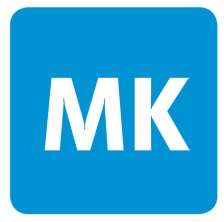 	(Stand: 10/2017)MiniMax (Ausgabe ab 2019)Verbrauchsmaterial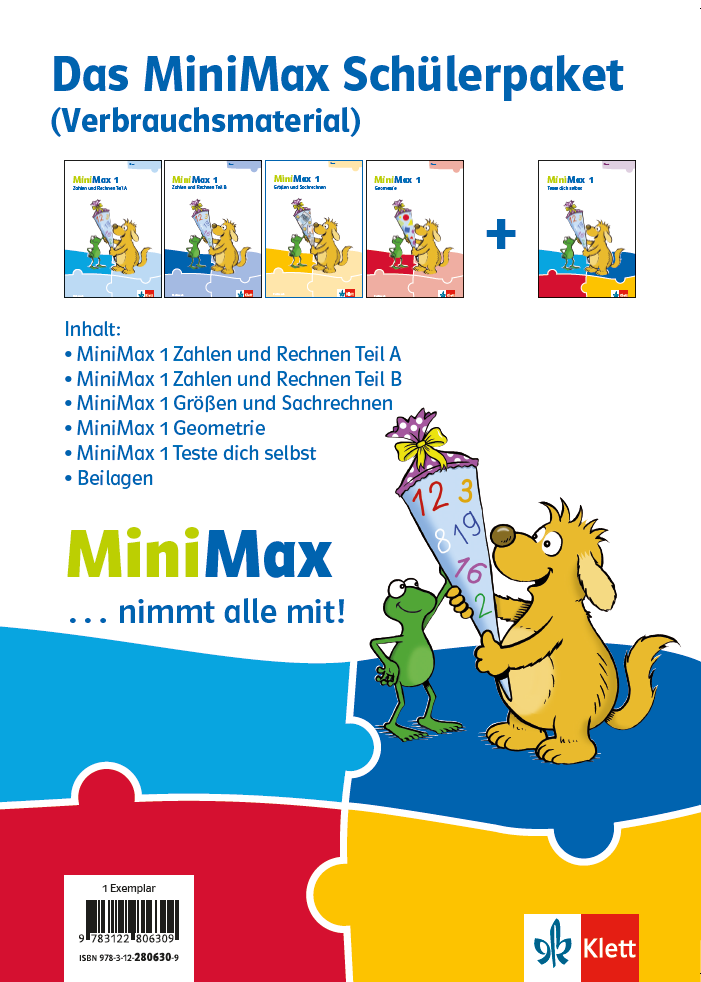 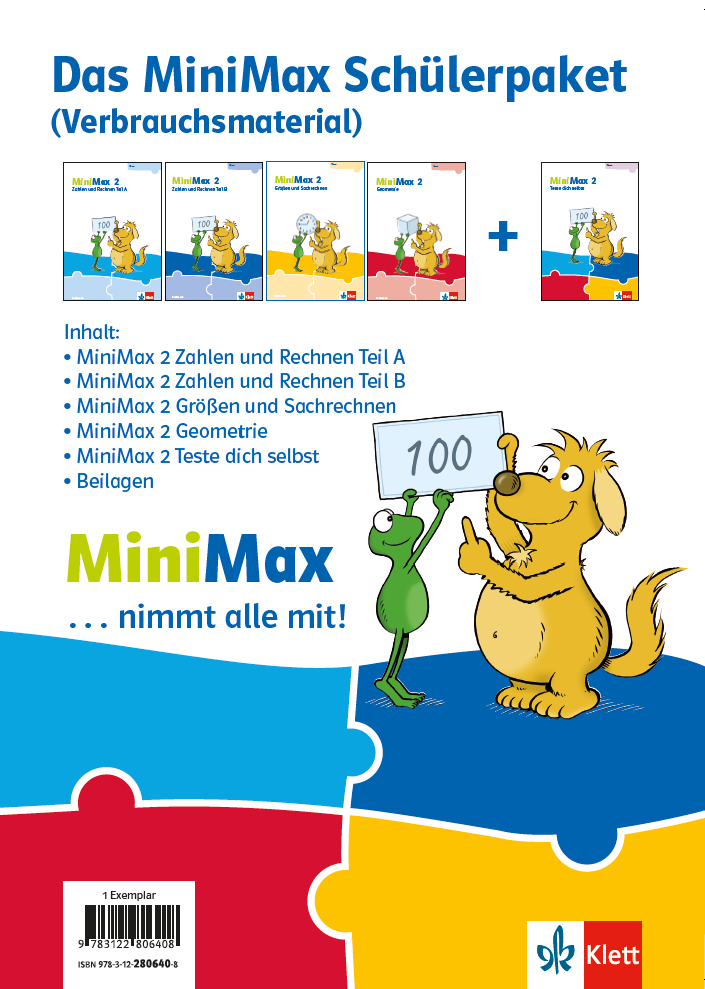 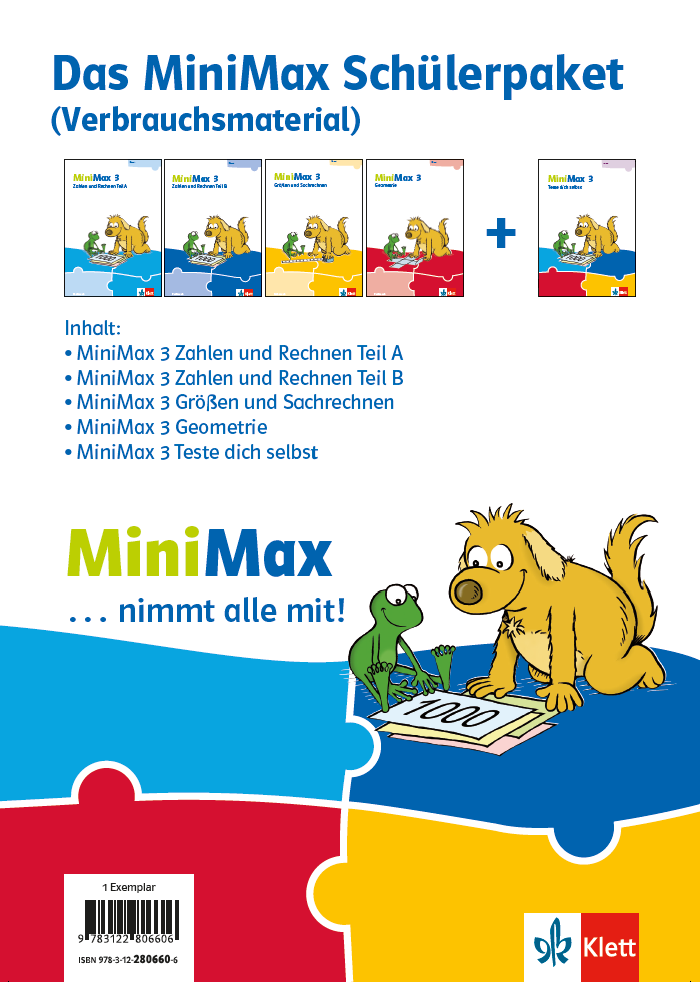 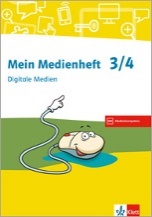 Bedienen
und
Anwenden1.1 Medienausstattung (Hardware)1.2 Digitale Werkzeuge1.3 Datenorganisation1.4 Datenschutz und Informations-sicherheitBedienen
und
AnwendenMedienausstattung (Hardware) kennen, auswählen und reflektiert anwenden; mit dieser verantwor-tungsvoll umgehenVerschiedene digitale Werkzeuge und deren Funk-tionsumfang kennen, auswählen sowie diese kreativ, reflektiert und zielgerichtet einsetzenInformationen und Daten sicher speichern, wie-derfinden und von verschiedenen Orten abrufen; Informationen und Daten zusammenfassen, orga-nisieren und strukturiert aufbewahrenVerantwortungsvoll mit persönlichen und frem-den Daten umgehen; Datenschutz, Privatsphäre und Informationssicherheit beachtenMiniMax 1 / 2 / 3 (eBook)Mein Medienheft 3/4 (310479) S. 4/5MiniMax 1 / 2 / 3 (eBook)Mein Medienheft 3/4 (310479) S. 6-8, 12-14Mein Medienheft 3/4 (310479) S. 9-11, 15grundlegende EDV-KenntnisseMein Medienheft 3/4 (310479) S. 9, 11Informieren
und
Recherchieren2.1 Informationsrecherche2.2 Informationsauswertung2.3 Informationsbewertung2.4 InformationskritikInformieren
und
RecherchierenInformationsrecherchen zielgerichtet durchführen und dabei Suchstrategien anwendenThemenrelevante Informationen und Daten aus Me-dienangeboten filtern, strukturieren, umwandeln und aufbereitenInformationen, Daten und ihre Quellen sowie da-hinterliegende Strategien und Absichten erken-nen und kritisch bewertenUnangemessene und gefährdende Medieninhalte erkennen und hinsichtlich rechtlicher Grundlagen sowie gesellschaftlicher Normen und Werte ein-schätzen; Jugend- und Verbraucherschutz kennen und Hilfs- und Unterstützungsstrukturen nutzenMiniMax 1:Informationen zur Kl. sammeln: ZuRB S. 67(3)MiniMax 2: Schnelligkeit von Geparden: ZuRA S. 74(1c)Geometrische Gegenstände: Geo S. 6(2)MiniMax 3: Seehunde: ZuRA S. 7(4b)Haie: ZuRA S. 75(2b,c), 77(3), 80(2)Eiffelturm: ZuRB S. 24(3b)Glasscheiben im Schulgebäude: ZuRB S. 30(2)Frühstücks-Rezepte: ZuRB S. 64(4b), 65(2)Länder in Westafrika: ZuRB S. 68(3b)Lieblingsfächer der Klasse: ZuRB S. 70(2)Jump-Halle in der Nähe: GuS S. 11(4b)Weltrekord im Laufen über 1 000 m: GuS S. 20(3)Länge der Elbe: GuS S. 21(4f)Bahn-Abkürzungen: GuS S. 31(1c)Zeitzonen: GuS S. 33(2c)Jahres-Kalender: GuS S. 34Urkilo: GuS S. 37(1)Gewicht von Fahrzeugen: GuS S. 40(1a)Steinzeittiere: GuS S. 53(3c)Platonische Körper: Geo S. 8(2c)Mein Medienheft 3/4 (310479) S. 16/17, 20Nutzung von Suchmaschinen und Wissensseiten im Internet, Bibliotheken, Nachschlagewerken, Lexika  Sachunterricht; fächerübergreifendMiniMax 1:Daten und Tabellen: ZuRB S. 66/67MiniMax 2: Tabellen und Diagramme: ZuRB S. 76/77MiniMax 3: Sachrechnen:	ZuRA S. 44-47, 74, 76, 79;	ZuRB S. 66(1), 67Tabellen und Diagramme: ZuRB S. 69-71Zeit (Stundenplan): GuS S. 35(1)Wegeplan: Geo S. 16(1)Maßstab: Geo S. 38(2), 39(2)Mein Medienheft 3/4 (310479) S. 18/19, 21, 26als Vorbereitung für das Planen und Ausarbeiten eigener Vorträge (fächerübergreifend) MiniMax 3: Fermi-Aufgaben: ZuRA S. 78Sachaufgaben:	ZuRA S. 9(3);	ZuRB S. 23(2), 31(3,4), 57(3);	GuS S. 5(3), 10(3)Mein Medienheft 3/4 (310479) S. 22-25, 27 Sachunterricht; fächerübergreifendkritischer Umgang mit Medien
	Sachunterricht (siehe Lehrplan 2.5 / 3.5); 	fächerübergreifendKommunizieren
und
Kooperieren3.1 Kommunikations- und Kooperations-prozesse3.2 Kommunikations- und Kooperations-regeln3.3 Kommunikation und Kooperation
in der Gesellschaft3.4 Cybergewalt und -kriminalitätKommunizieren
und
KooperierenKommunikations- und Kooperationsprozesse mit di-gitalen Werkzeugen zielgerichtet gestalten sowie mediale Produkte und Informationen teilenRegeln für digitale Kommunikation und Kooperation kennen, formulieren und einhaltenKommunikations- und Kooperationsprozesse im Sinne einer aktiven Teilhabe an der Gesellschaft gestalten und reflektieren; ethische Grundsätze sowie kulturell-gesellschaftliche Normen beach-tenPersönliche, gesellschaftliche und wirtschaftliche Risiken und Auswirkungen von Cybergewalt und 
-kriminalität erkennen sowie Ansprechpartner und Reaktionsmöglichkeiten kennen und nutzenMein Medienheft 3/4 (310479) S. 28-30, 32, 38Lernvideos für den Unterricht nutzen, selbst ge-stalten und veröffentlichen (z.B. Primartorium auf YouTube)Mein Medienheft 3/4 (310479) S. 31, 33-36, 39richtiges Verhalten („Netiquette“)
 Sachunterricht; fächerübergreifend Sachunterricht, Religionslehre, Ethik Mein Medienheft 3/4 (310479) S. 37 Sachunterricht; SekundarstufeProduzieren
und
Präsentieren4.1 Medienproduktion und Präsentation4.2 Gestaltungsmittel4.3 Quellendokumentation4.4 Rechtliche GrundlagenProduzieren
und
PräsentierenMedienprodukte adressatengerecht planen, gestal-ten und präsentieren; Möglichkeiten des Veröffent-lichens und Teilens kennen und nutzenGestaltungsmittel von Medienprodukten kennen, re-flektiert anwenden sowie hinsichtlich ihrer Qualität, Wirkung und Aussageabsicht beurteilenStandards der Quellenangaben beim Produzieren und Präsentieren von eigenen und fremden Inhal-ten kennen und anwendenRechtliche Grundlagen des Persönlichkeits- (u. a. des Bildrechts), Urheber- und Nutzungsrechts (u. a. Lizenzen) überprüfen, bewerten und beachtenMathekonferenzen: Ergebnisse anschaulich dar-stellen (z. B. auf einem Plakat oder einer Folie)MiniMax 2: Geburtstagskalender: GuS S. 35(1b)MiniMax 3: Steckbriefe Steinzeittiere: GuS S. 53(3c)Mein Medienheft 3/4 (310479) S. 40, 43-51, 63Mein Medienheft 3/4 (310479) S. 42, 46, 48, 50/51, 63Erstellung von Lernvideos zu LehrinhaltenMein Medienheft 3/4 (310479) S. 41, 49bei der Vorbereitung eigener Vorträge (fächer-übergreifend) SekundarstufeAnalysieren
und
Reflektieren5.1 Medienanalyse5.2 Meinungsbildung5.3 Identitätsbildung5.4 Selbstregulierte MediennutzungAnalysieren
und
ReflektierenDie Vielfalt der Medien, ihre Entwicklung und Bedeu-tungen kennen, analysieren und reflektierenDie interessengeleitete Setzung und Verbreitung von Themen in Medien erkennen sowie in Bezug auf die Meinungsbildung beurteilenChancen und Herausforderungen von Medien für die Realitätswahrnehmung erkennen und analy-sieren sowie für die eigene Identitätsbildung nut-zenMedien und ihre Wirkungen beschreiben, kritisch reflektieren und deren Nutzung selbstverantwort-lich regulieren; andere bei ihrer Mediennutzung unterstützen Mein Medienheft 3/4 (310479) S. 52-55 Sachunterricht; Sekundarstufe Mein Medienheft 3/4 (310479) S. 56 Sachunterricht; Sekundarstufe fächerübergreifendMein Medienheft 3/4 (310479) S. 57-62Medienkonsum  Sachunterricht (siehe Lehr-plan 2.4)Problemlösen
und
Modellieren6.1 Prinzipien der digitalen Welt6.2 Algorithmen erkennen6.3 Modellieren und Programmieren6.4 Bedeutung von AlgorithmenProblemlösen
und
ModellierenGrundlegende Prinzipien und Funktionsweisen der digitalen Welt identifizieren, kennen, verstehen und bewusst nutzenAlgorithmische Muster und Strukturen in verschie-denen Kontexten erkennen, nachvollziehen und re-flektierenProbleme formalisiert beschreiben, Problemlöse-strategien entwickeln und dazu eine strukturierte, algorithmische Sequenz planen; diese auch durch Programmieren umsetzen und die gefundene Lö-sungsstrategie beurteilenEinflüsse von Algorithmen und Auswirkung der Automatisierung von Prozessen in der digitalen Welt beschreiben und reflektierenHintergründe verstehen (z. B. Dennis Digital - Planet Schule)Arithmetik: 	Zahlenfolgen fortsetzen, Rechenket- 	ten, schriftliche RechenverfahrenGeometrie: 	Muster fortsetzen, Bandornamente,
	nach Anleitung falten oder spielenMiniMax 1: Zahlenfolgen fortsetzen:ZuRB S. 62/63, 64(1,2), 65(1-3)Froschaufgaben:ZuRA S. 65, 66(3), 67(1), 77, 78(3), 79(1);ZuRB S. 22, 25(2,3), 28, 44(2), 56(2) 1+1 Tafel (Muster erkennen): ZuRB S. 42-4511 Tafel (Muster erkennen): ZuRB S. 54-57Verdoppeln und halbieren (Muster): ZuRB S. 33Wege finden: Geo S. 11(2)Muster fortsetzen: ZuRA S. 23;	Geo S. 20-23, 26, 27(1,2)Falten nach Anleitung: Geo S. 18Falten und Spiegeln: Geo S. 28(1)MiniMax 2: Zahlenfolgen fortsetzen:ZuRA S. 6(3,4), 38(3), 49(3), 61(2,3), 62(3);ZuRB S.	55(3), 65(3), 75(2)Froschaufgaben: ZuRA S. 6(1), 48, 59, 65;	ZuRB S. 19, 39(2), 54, 64Hundertertafel (Muster, Wege): ZuRA S. 17-21Knobelaufgaben:	ZuRA S. 51(1), 61(1), 88(1);		ZuRB S. 43(2)Multiplikation:	ZuRA S. 75-85;	ZuRB S. 8, 12, 23-25Wegepläne lesen: Geo S. 30/31Muster fortsetzen: Geo S. 4, 19-21, 24(1,2)Falten nach Anleitung: Geo S. 15(2,3)Falten und Spiegeln: Geo S. 5(1)MiniMax 3: Zahlenfolgen fortsetzen:ZuRA S. 3(2), 40(4), 66(2);ZuRB S.	26(2), 61(3)Froschaufgaben:ZuRA S. 4(4), 5(4), 33(3), 37(3), 61, 68, 72(2);ZuRB S.	19(1), 27(3)Zahlenmuster entdecken: ZuRA S. 23(2)Knobelaufgaben: ZuRA S. 55(1)Schriftliche Addition/Subtraktion: ZuRB S. 36-55Muster und Parkettieren: Geo S. 4(3), 30-32Wegepläne lesen: Geo S. 17Mein Medienheft 3/4 (310479) S. 64-75Vertiefung in Sekundarstufe (Informatik, Technik)Geometrie: 	Modelle bauenMiniMax 1: Würfelgebäude und Baupläne: Geo S. 14Roboter aus geometri. Körpern: Geo S. 17(2)MiniMax 2: Körper formen aus Knete: Geo S.6(3)Würfelgebäude und Baupläne: Geo S. 8/9, 13MiniMax 3: Würfelgebäude und Baupläne:Geo S. 3(2), 12Kantenmodelle bauen: Geo S. 6(2)Würfelnetze: Geo S. 9-11Nutzung einfacher Programmierumgebungen
(z. B. bei Robotern, HTML, Python) Sekundarstufe (Informatik, Technik) SachunterrichtZuRAZahlen und Rechnen 10 / Teil AZuRBZahlen und Rechnen 20 / Teil BGuSGrößen und SachrechnenGeoGeometrie